Iowa Knights of Columbus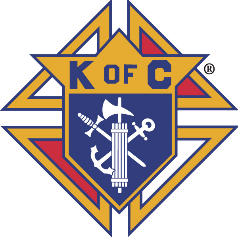 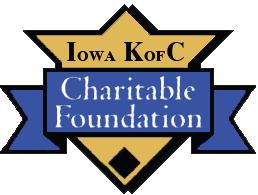 Charitable FoundationAPPLICATION FOR FUNDINGPerson Requesting Funds:										󠄀 Grand Knight		󠄀Faithful Navigator		Council / Assembly No. _____________Name:	 ____________________________________		Date: ___________________________Address ___________________________________		Phone Number: ___________________									 (Use number format like this: XXX-XXX-XXXX)City_______________________	Zip Code __________		Has the requesting party (council or assembly) previously applied for a grant?	YES	NO	I DON'T KNOW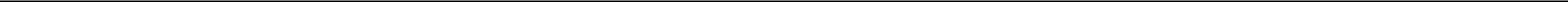 FOUNDATION FUND (check most applicable):								󠄀 General Fund	󠄀 Helping Hands Fund	󠄀 Vocations and Catholic Education Fund*	󠄀 Culture of Life Fund	󠄀 Persons with Intellectual Disabilities Fund** (Limited funds are also available from the Iowa KofC State Council by submitting a written request to the State Deputy)Purpose of Request:Description (purpose, needs to be met, etc.Continued on next pagePurpose of Request (cont.):Continue description (purpose, needs to be met, etc.)Total cost of the activity/ project?			_______________		󠄀 UnknownAmount funded by Council/ Assembly?		_______________		󠄀 UnknownWhat percentage of the total project is being funded by other sources?	___________%Who are the other sources?Amount being requested from the Charitable Foundation	_______________	󠄀 UnknownDate Funds are needed ___________________Comments/ Additional Information:When you have completed the entire form, email (preferred) to foundation@iowakofc.org or mail to: Iowa KC Charitable Foundation, Inc.Jim Murphy7811 Twin Lakes RoadManson, Iowa  50563Party in Need:Party in Need:Party in Need:Party in Need:Name of Party in Need:Name of Party in Need:Name of Party in Need:Name of Party in Need:Phone Number:(Use number format like this: XXX-XXX-XXXX)(Use number format like this: XXX-XXX-XXXX)Address(Use number format like this: XXX-XXX-XXXX)(Use number format like this: XXX-XXX-XXXX)AddressCityCityZip CodeHas the Party in Need previously applied for a grant?Has the Party in Need previously applied for a grant?Has the Party in Need previously applied for a grant?Has the Party in Need previously applied for a grant?Has the Party in Need previously applied for a grant?Has the Party in Need previously applied for a grant?YESNONO